「沖縄イノベーションマッチングサイト（仮）」登録希望申込書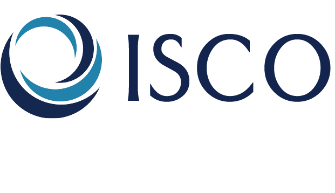 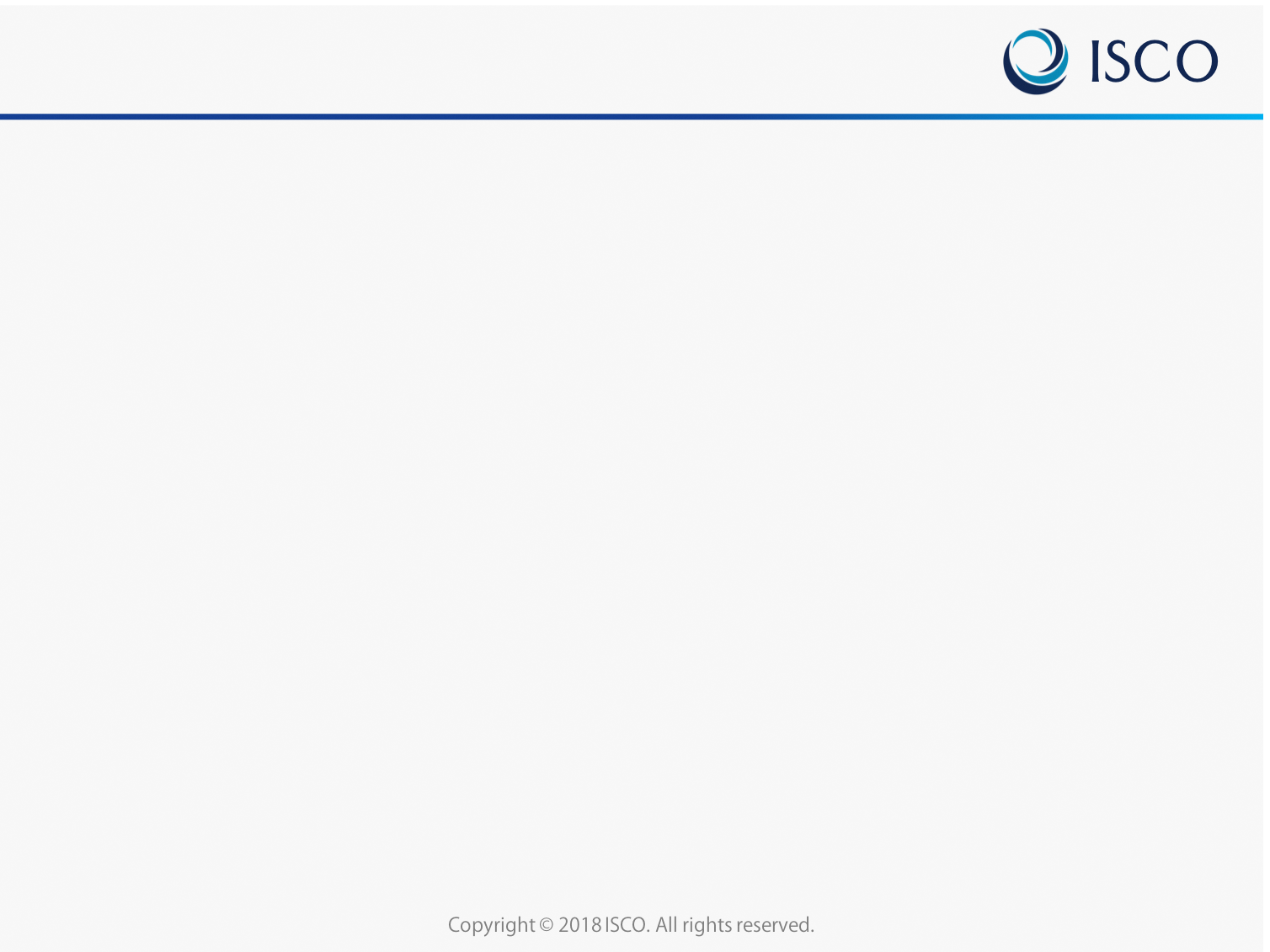 一般財団法人沖縄ITイノベーション戦略センター新事業創出セクション行※登録を希望される方は早めの返信のご協力をお願い致します。下記、いずれかの方法から各フォームにご記入の上ご返信の程よろしくお願い致します。https://isc-okinawa.org/※沖縄ITイノベーション戦略センターホームページの「お知らせ NEWS」のトピックスからGoogleのフォームにリンクしています。https://goo.gl/aHiCQr ※Googleのフォームにリンクしています。下記フォームに直接ご記入後、データ（PDF等）にて返信用アドレスへ送付。■送付・お問合せメール：it-matching@isc-okinawa.org　  担　当：仲田・仲宗根担当者連絡先：080-9853-1816（仲田）　080-9853-1831（仲宗根）　電　話：098-953-8154　弊財団は、皆様の個人情報及びご提供いただいた情報について、本事業目的以外に利用することはございません。また、皆様の同意なしに業務委託先以外の第三者に開示・提供することはございません（法令により開示を求められた場合を除く）。■企業に関する事項■企業に関する事項法人番号※法人番号は、国税庁のサイト（https://www.houjin-bangou.nta.go.jp/）で検索できます。所属企業名本社or支社or営業所企業所在地〒代表者名代表電話番号担当者名※沖縄イノベーションマッチングサイト(仮称)の最初の管理者になる方です。管理者は、追加・変更ができます。担当者E-mail※ご担当者のメールアドレスは、沖縄ビジネスマッチングサイト（仮称）の管理者のログインアカウントになります。担当者電話番号※電話で問い合わせすることもあります。